Его ро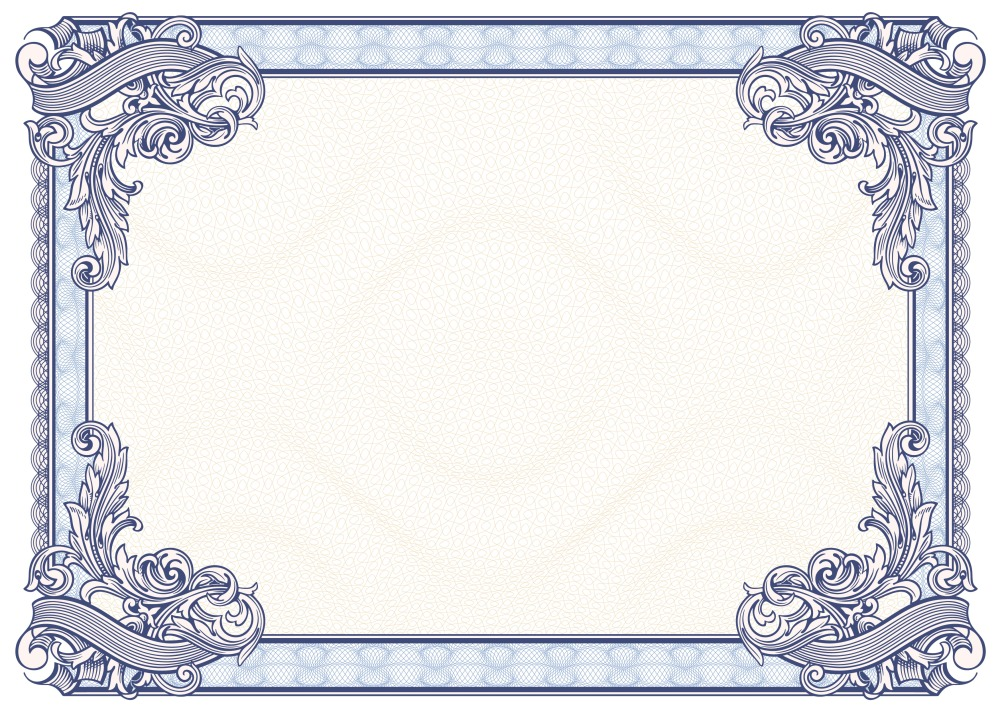 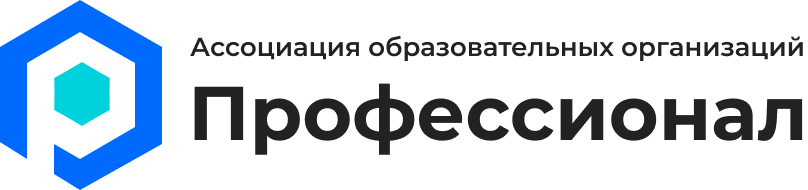 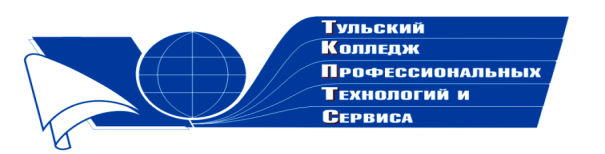 Государственное профессиональноеобразовательное учреждение  Тульской области «Тульский колледж профессиональных технологий и сервиса»ДипломНаграждаетсяКимлаев Владислав Андреевич,занявший 1 место  в общероссийском заочном конкурсе «Химия вокруг нас» с работой на тему  «Перспективные химические элементы» Научный руководитель Антипина Н.Н.     Директор ГПОУ ТО       «ТКПТС»                                     С.С. Курдюмов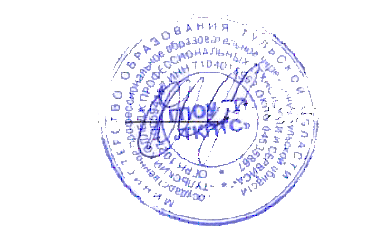 2019 год